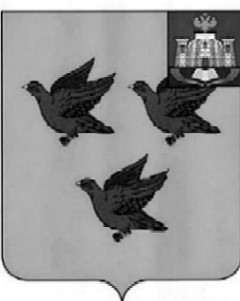 РОССИЙСКАЯ ФЕДЕРАЦИЯОРЛОВСКАЯ ОБЛАСТЬАДМИНИСТРАЦИЯ ГОРОДА ЛИВНЫРАСПОРЯЖЕНИЕ 26 октября 2021 г.		                                              №154  г. ЛивныО внесении изменений в распоряжение администрации города Ливны от 30 марта 2021 года № 36 «Об утверждении плана ведомственного контроля в сфере закупок товаров, работ, услуг для обеспечения муниципальных нужд города Ливны на 2021 год»В соответствии со статьей 100 Федерального закона от 5 апреля 2013 года № 44-ФЗ «О контрактной системе в сфере закупок товаров, работ, услуг для обеспечения государственных и муниципальных нужд», постановлением администрации города Ливны от 26 марта 2021 года № 23 «Об утверждении Регламента проведения администрацией города Ливны Орловской области ведомственного контроля в сфере закупок для обеспечения муниципальных нужд»:1. Внести в распоряжение администрации города Ливны от 30 марта 2021 года № 36 «Об утверждении плана ведомственного контроля в сфере закупок товаров, работ, услуг для обеспечения муниципальных нужд города Ливны на 2021 год» изменения, изложив приложение в новой редакции согласно приложению к настоящему распоряжению.2. Разместить настоящее распоряжение на официальном сайте администрации города Ливны.Исполняющий обязанностиглавы города Ливны                                                                     Л.И. ПолунинаПриложение к распоряжению администрации города Ливны от 26 октября 2021 № 154                                                                                                      «Приложение											            к распоряжению администрации города Ливны													        от 30 марта 2021 №36План ведомственного контроля в сфере закупок товаров, работ, услуг для обеспечения муниципальных нужд на 2021 год№п/пНаименование объекта проверкиВид проверкиМетод проверкиСрок проведения проверкиПроверяемый период1.Управление жилищно – коммунального хозяйства администрации города Ливныдокументарная выборочныйиюнь - июль.2020 год2.Муниципальное бюджетное общеобразовательное учреждение «Лицей им. С.Н. Булгакова» г. Ливныдокументарнаявыборочныйсентябрь . 2020 год3.Муниципальное бюджетное общеобразовательное учреждение Гимназия города Ливныдокументарнаявыборочныйноябрь .2020 год